Оказали помощь женщине в ЮЗАОВечером 3 ноября сотрудники службы поискового и аварийно-спасательного обеспечения Московского авиационного центра выехали в район Южное Бутово: на улице Плавский проезд помощь потребовалась женщине. По словам старшего дежурной смены, пострадавшая упала на пол и сломала шейку бедра. Из-за большого веса врачи скорой помощи не могли транспортировать женщину в машину. По прибытии спасатели с помощью вакуумных носилок перенесли пострадавшую в автомобиль скорой помощи для дальнейшей госпитализации. 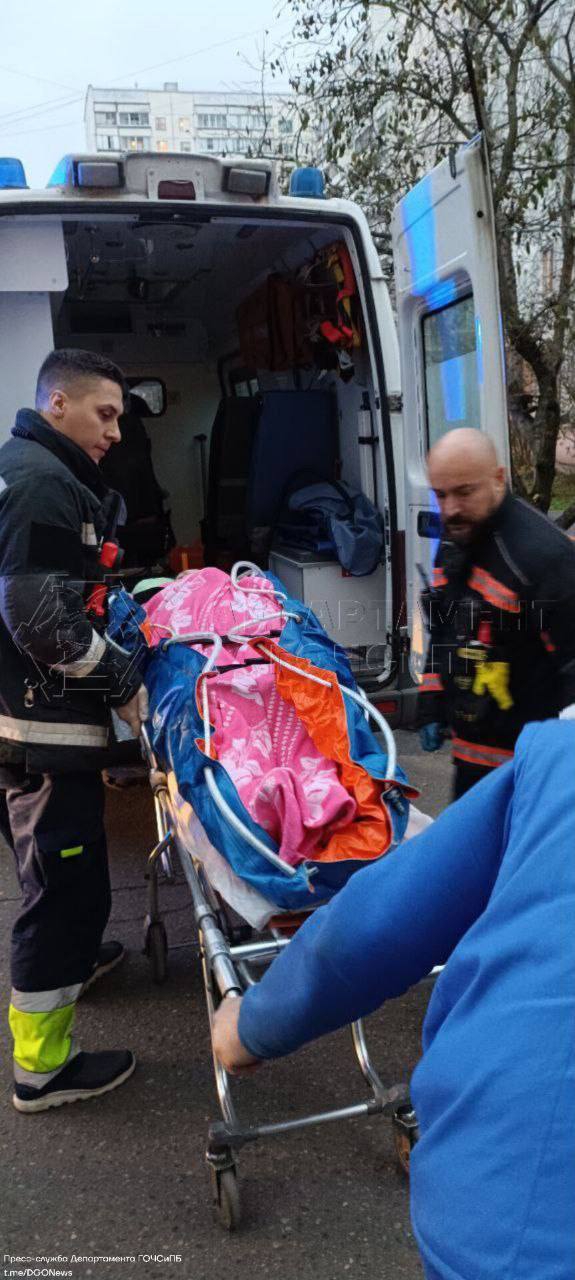 